МУНИЦИПАЛЬНОЕ БЮДЖЕТНОЕ ОБЩЕОБРАЗОВАТЕЛЬНОЕ УЧРЕЖДЕНИЕ«ТОГУРСКАЯ СРЕДНЯЯ ОБЩЕОБРАЗОВАТЕЛЬНАЯ ШКОЛАИМЕНИ ГЕРОЯ РОССИИ СЕРГЕЯ ВЛАДИМИРОВИЧА МАСЛОВА»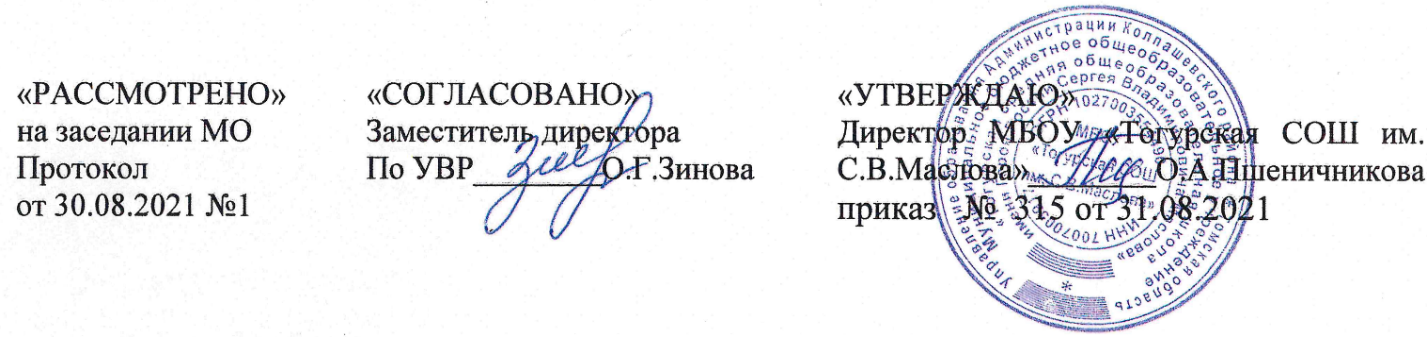 РАБОЧАЯ  ПРОГРАММАпоучебному предмету «математика»Уровень образования: основное общее5-6 классыСрок реализации: 2 годаСоставители: Ярдыков Е.Ю., учитель математики   высшей квалификационной категории; Будник С.В., учитель математики  первой квалификационной категории; Кастрыкина Н.В., учитель математики первой квалификационной категории; Разаренова С.А.,  учитель математики  первой квалификационной категории; Коханова Л.Р., учитель математики   первой квалификационной категории;Тарасевич И.А., учитель математики   высшей квалификационной категории.с. Тогур2021Аннотация к рабочей программе1.Пояснительная записка.Рабочая учебная программа по математике основного общего образования   составлена на основании:- Федерального государственного стандарта общего образования по математике (базовый уровень), утверждённого  приказом Министерства образования и науки РФ 17 декабря 2010 года № 1897;с изменениями, внесенными  приказом Минобрнауки России от 29.12.2014 года №1644, приказом Минобрнауки России от 31.12.2015 года № 1577;ПисьмаМинистерства образования и науки РФ "О рабочих программах учебных предметов" от 20.10.2015 № 08-1786;  - ООП ООО МБОУ «Тогурская СОШим. С.В.Маслова»;  - Устава  МБОУ «Тогурская СОШ им. С.В.Маслова».Рабочая программа по математике для 5-6 классов разработана на основеавторской программы по математике для 5-6 классов общеобразовательных учреждений. (Математика: программы: 5–9 классы / А.Г. Мерзляк, В.Б. Полонский, М.С. Якир, Е.В. Буцко. — М.: Вентана-Граф, 2012. — 112 с), составленная в соответствии с основными положениями ФГОС ООО.УМК по математике для 5-6 классов (авторы А.Г. Мерзляк, В.Б. Полонский, М.С. Якир)Математика: 5 класс: учебник для учащихся общеобразовательных учреждений / А.Г. Мерзляк, В.Б. Полонский, М.С. Якир. — М.: Вентана-Граф, 2017.Математика: 6 класс: учебник для учащихся общеобразовательных учреждений / А.Г. Мерзляк, В.Б. Полонский, М.С. Якир. — М.: Вентана-Граф, 2017.В рабочей программе учтены идеи и положения Концепции духовно-нравственного развития и воспитания личности гражданина России, программы развития и формирования универсальных учебных действий, которые обеспечивают формирование российской гражданской идентичности, овладение ключевыми компетенциями, составляющими основудля саморазвития обучающихся, коммуникативных качеств личности.В ходе освоения содержания курса математики в 5-6 классе учащиеся получают возможность развить представления о числе и роли вычислений в человеческой практике; сформировать практические навыки выполнения устных, письменных, инструментальных вычислений, развить вычислительную культуру. Курс строится на индуктивной основе с привлечением элементов дедуктивных рассуждений. Теоретический материал курса излагается на наглядно-интуитивном уровне, математические методы и законы формулируются в виде правил.Учебный план  МБОУ «Тогурская СОШ им. С.В.Маслова» предусматривает обязательное изучение математики на этапе основного общего образования:							в 5 классе —204 ч, в 6 классе — 204 ч,								5 класс- 6 часов в неделю,6 класс- 6 часов в неделю.						Итого: 408 часовПрограмма реализуется в общеобразовательных классах.Цель обучения:выработать умение выполнять устно и письменно арифметические действия наднатуральными числами и десятичными дробями, обыкновенными дробями, переводить практические задачи на язык математики, подготовить  обучающихся к изучению систематических курсов алгебры и геометрии. Задачи: • развитие представления о натуральном числе, десятичной и обыкновенной дроби и роли вычислений в человеческой практике; • формирование практических навыков выполнения устных, письменных вычислений, развитие вычислительной культуры; • формирование умений и навыков самостоятельной работы и стремление использовать полученные знания в процессе обучения другим предметам и в жизни; • развитие представления об изучаемых понятиях: уравнение, координаты и координатная прямая, координатная плоскость, процент, упрощение буквенных выражений, угол и треугольник, формула и методахрешения текстовых задач как важнейших средствах математического моделирования реальных процессов и явлений; • получение представления о статистических закономерностях и о различных способах их изучения, об особенностях прогнозов, носящих вероятностный характер; • развитие логического мышления и речи,  умение логически обосновывать суждения, проводить несложные систематизации, приводить примеры, использовать словесный исимволический языки математики для иллюстрации, аргументации и доказательства. 2.Планируемые результаты изучения учебного предмета.Предметные результаты:В 5 классе:В ходе  освоения содержания курса математики в 5 классе учащиеся получают возможность развить представления о числе и роли вычислений в человеческой практике; сформировать практические навыки выполнения устных, письменных, инструментальных вычислений, развить вычислительную культуру. Курс строится на индуктивной основе с привлечением элементов дедуктивных рассуждений. Теоретический материал курса излагается на наглядно-интуитивном уровне, математические методы и законы формулируются в виде правил.Натуральные числа. Дроби. Рациональные числа.Ученик научится:понимать особенности десятичной системы счисления; сравнивать и упорядочивать натуральные числа; выполнять вычисления с натуральными числами, сочетая устные и письменные приёмы вычислений, применение калькулятора; использовать понятия и умения, связанные процентами, в ходе решения математических задач, выполнять несложные практические расчёты.Ученик получит возможность:познакомиться с позиционными системами счисления с основаниями, отличными от 10; углубить и развить представления о натуральных числах;научиться использовать приёмы, рационализирующие вычисления, приобрести привычку контролировать вычисления, выбирая подходящий для ситуации способ.Измерения, приближения, оценкиУченик научится:  использовать в ходе решения задач элементарные представления, связанные с приближёнными значениями величин.Ученик получит возможность:понять, что числовые данные, которые используются для характеристики объектов окружающего мира, являются преимущественно приближёнными, что по записи приближённых значений, содержащихся в информационных источниках, можно судить о погрешности приближения.УравненияУченик научится:решать простейшие уравнения с одной переменной;понимать уравнение как важнейшую математическую модель для описания и изучения разнообразных реальных ситуаций, решать текстовые задачи алгебраическим методом;Ученик  получит возможность:овладеть специальными приёмами решения уравнений; уверенно применять аппарат уравнений для решения разнообразных задач из математики,  смежных предметов, практики;НеравенстваУченик научится:понимать и применять терминологию и символику, связанные с отношением неравенства; сравнивать натуральные числа и десятичные дроби.уверенно применять аппарат неравенств, для решения разнообразных математических задач и задач из смежных предметов, практики;Описательная статистика.Ученик научится использовать простейшие способы представления и анализа статистических данных.Ученик получит возможность приобрести первоначальный опыт организации сбора данных при проведении опроса общественного мнения, представлять результаты опроса в виде таблицы, диаграммы.Наглядная геометрияУченик научится:вычислять объём прямоугольного параллелепипеда.Ученик получит возможность:научиться вычислять объёмы пространственных геометрических фигур, составленных из прямоугольных параллелепипедов;углубить и развить представления о пространственных геометрических фигурах.Геометрические фигурыУченик научится:распознавать и изображать на чертежах и рисунках геометрические фигуры и их конфигурации;находить значения длин линейных  фигур, градусную меру углов от 0 до 180°;решать несложные задачи на построение.Ученик получит возможность:научится пользоваться языком геометрии для описания предметов окружающего мира и их взаимного расположения;распознавать и изображать на чертежах и рисунках геометрические фигуры и их конфигурации;находить значения длин линейных  фигур, градусную меру углов от 0 до 180°; решать несложные задачи на построение.Измерение геометрических величинУченик научится:использовать свойства измерения длин, площадей и углов при решении задач на нахождение длины отрезка, градусной меры угла;вычислять площади прямоугольника, квадрата;вычислять длины линейных элементов фигур и их углы, формулы площадей фигур;решать задачи на применение  формулы площади прямоугольника, квадрата.Ученик получит возможность научиться:использовать свойства измерения длин, площадей и углов при решении задач на нахождение длины отрезка, градусной меры угла;вычислять площади прямоугольника, квадрата;вычислять длины линейных элементов фигур и их углы, формулы площадей фигур;решать задачи на применение  формулы площади прямоугольника, квадрата.	Работа с информациейУченик научится:заполнять простейшие таблицы по результатам выполнения практической работы, по рисунку;выполнять действия по алгоритму;читать простейшие круговые диаграммы.Ученик получит возможность научиться:устанавливать закономерность расположения данных в строках и столбцах таблицы, заполнять таблицу в соответствии с установленной закономерностью;понимать информацию, заключенную в таблице, схеме, диаграмме и представлять ее в виде текста (устного или письменного), числового выражения, уравнения;выполнять задания в тестовой форме с выбором ответа;выполнять действия по алгоритму; проверять правильность готового алгоритма, дополнять незавершенный алгоритм;строить простейшие высказывания с использованием логических связок «верно /неверно, что ...»;составлять схему рассуждений в текстовой задаче от вопроса.В 6 классе:- находить неизвестный член пропорции; - находить данное количество процентов от числа и число по известному количеству процентов от него; - находить, сколько процентов одно число составляет от другого; - увеличивать и уменьшать число на данное количество процентов; - решать текстовые задачи на отношения, пропорции и проценты;               - сравнивать два рациональных числа; - выполнять операции над рациональными числами;-  использовать свойства операций для упрощения вычислений; - решать простейшие задачи на осевую и центральную симметрию; - умение работать с математическим текстом (структурирование, извлечение необходимой информации), точно и грамотно выражать свои мысли в устной и письменной речи, применяя математическую терминологию и символику, использовать различные языки математики (словесный, символический, графический), развития способности обосновывать суждения, поводить классификацию;- владение базовым понятийным аппаратом: иметь представление о числе, дроби, процентах, об основных геометрических объектах (точка, прямая, ломаная, многоугольник, круг, окружность и пр.), формирование представлений о статистических закономерностях в реальном мире и различных способах их изучения;- умение выполнять арифметические преобразования выражений, применять их для решения учебных математических задач и задач, возникающих в смежных учебных предметах;- умение пользоваться изученными математическими формулами;- знание основных способов представления и анализа статистических данных; умение решать задачи с помощью перебора всех возможных вариантов;- умение применять изученные понятия, результаты и методы при решении задач из различных разделов курса, в том числе задач, не сводящихся к непосредственному применению известных алгоритмов.Личностные:-ответственного отношения к учению, готовности и способности обучающихся к саморазвитию и самообразованию на основе мотивации к обучению и познанию;формирования коммуникативной компетентности в общении и сотрудничестве со сверстниками, старшими и младшими в образовательной, учебно-исследовательской, творческой и других видах деятельности;умения ясно, точно, грамотно излагать свои мысли в устной и письменной речи, понимать смысл поставленной задачи, выстраивать аргументацию, приводить примеры и контрпримеры;первоначального представления о математической науке как сфере человеческой деятельности, об этапах её развития, о её значимости для развития цивилизации;критичности мышления, умения распознавать логически некорректные высказывания, отличать гипотезу от факта;креативности мышления, инициативы, находчивости, активности при решении арифметических задач;умения контролировать процесс и результат учебной математической деятельности;формирования способности к эмоциональному восприятию математических объектов, задач, решений, рассуждений;-формирования способности к эмоциональному восприятию математических объектов, задач, решений, рассуждений;-к своему отечеству, своей малой и большой Родине, как месту, в котором человек вырос и познал первые радости и неудачи, которая завещана ему предками и которую нужно оберегать;-к природе как источнику жизни на Земле, основе самого ее существования, нуждающейся в защите и постоянном внимании со стороны человека;Метапредметные:способности самостоятельно планировать альтернативные пути достижения целей, осознанно выбирать наиболее эффективные способы решения учебных и познавательных задач;умения осуществлять контроль по образцу и вносить необходимые коррективы;способности адекватно оценивать правильность или ошибочность выполнения учебной задачи, её объективную трудность и собственные возможности её решения;умения устанавливать причинно-следственные связи; строить логические рассуждения, умозаключения (индуктивные, дедуктивные и по аналогии) и выводы;умения создавать, применять и преобразовывать зна- ково-символические средства, модели и схемы для решения учебных и познавательных задач;развития способности организовывать учебное сотрудничество и совместную деятельность с учителем и сверстниками: определять цели, распределять функции и роли участ-. ников, взаимодействовать и находить общие способы работы; умения работать в группе: находить общее решение и разрешать конфликты на основе согласования позиций и учёта интересов; слушать партнёра; формулировать, аргументировать и отстаивать своё мнение;формирования учебной и общепользовательской компетентности в области использования информационно-коммуникационных технологий (ИКТ-компетентностй);первоначального представления об идеях и о методах математики как об универсальном языке науки и техники;3.СОДЕРЖАНИЕ УЧЕБНОГО ПРЕДМЕТА, КУРСА.5 КЛАССНатуральные числа.Ряд натуральных чисел. Десятичная запись натуральных чисел.Отрезок. Длина отрезка.Плоскость. Прямая. Луч.Координатный луч. Шкала.Сравнение натуральных чисел.Сложение и вычитание натуральных чисел.Сложение натуральных чисел. Свойства сложения.Вычитание натуральных чисел.Числовые и буквенные выражения. Формулы.Уравнение.Угол. Обозначение углов.Виды углов. Измерение углов.Многоугольники. Равные фигуры.Треугольник и его виды.Прямоугольник. Ось симметрии фигуры.Умножение и деление натуральных чиселУмножение. Переместительное свойство умножения.Сочетательное и распределительное свойства умножения.Деление.Деление с остатком.Степень числа.Площадь. Площадь прямоугольника.Прямоугольный параллелепипед. Пирамида.Объём прямоугольного параллелепипеда.Комбинаторные задачи.Обыкновенные дробиПонятие обыкновенной дроби.Правильные и неправильные дроби. Сравнение дробей.Сложение и вычитание дробей с одинаковыми знаменателями.Дроби и деление натуральных чисел.Смешанные числа.Десятичные дробиПредставление о десятичных дробях.Сравнение десятичных дробей.Округление чисел. Прикидки.Сложение и вычитание десятичных дробей.Умножение десятичных дробей.Деление десятичных дробей.Среднее арифметическое. Среднее значение величины.Проценты. Нахождение процентов от числа.Нахождение числа по его процентам.Повторение и систематизация учебного материалаУпражнения для повторения курса 5 класса.Математика в историческом развитииРимская система счисления. Позиционные системы счисления. Обозначение цифр в Древней Руси. Старинные меры длины. Введение метра как единицы длины. Метрическая система мер в России, в Европе. История формирования математических символов. Дроби в Вавилоне, Египте, Риме, на Руси. Открытие десятичных дробей. Мир простых чисел. Золотое сечение. Число нуль. Л.Ф. Магницкий. П.Л. Чебышев. А.Н. Колмогоров.                    6 КЛАССАрифметика. Натуральные числаДелители и кратные натурального числа. Наибольший общий делитель. Наименьшее общее кратное. Признаки делимости на 2, на 3, на 5, на 9, на 10.Простые и составные числа. Разложение чисел на простые множители.Решение текстовых задач арифметическими способами.ДробиОбыкновенные дроби. Основное свойство дроби. Нахождение дроби от числа. Нахождение числа по значению его дроби. Правильные и неправильные дроби. Смешанные числа.Сравнение обыкновенных дробей и смешанных чисел. Арифметические действия с обыкновенными дробями и смешанными числами.Десятичные дроби. Сравнение и округление десятичных дробей. Арифметические действия с десятичными дробями. Прикидки результатов вычислений. Представление десятичной дроби в виде обыкновенной дроби и обыкновенной в виде десятичной. Бесконечные периодические десятичные дроби. Десятичное приближение обыкновенной дроби.Отношение. Процентное отношение двух чисел. Деление числа в данном отношении. Масштаб.Пропорция. Основное свойство пропорции. Прямая и обратная пропорциональные зависимости.Решение текстовых задач арифметическими способами.Рациональные числаПоложительные, отрицательные числа и число 0.Противоположные числа. Модуль числа.Целые числа. Рациональные числа. Сравнение рациональных чисел. Арифметические действия с рациональными числами. Свойства сложения и умножения рациональных чисел.Координатная прямая. Координатная плоскость.Числовые и буквенные выражения. УравненияЧисловые выражения. Значение числового выражения. Порядок действий в числовых выражениях. Буквенные выражения. Раскрытие скобок. Подобные слагаемые, приведение подобных слагаемых. Формулы.Уравнения. Корень уравнения. Основные свойства уравнений. Решение текстовых задач с помощью уравнений.Элементы статистики, вероятности. Комбинаторные задачиСлучайное событие. Достоверное и невозможное события. Вероятность случайного события. Решение комбинаторных задач.Геометрические фигуры.Окружность и круг. Длина окружности. Равенство фигур. Понятие и свойства площади. Площадь прямоугольника и квадрата. Площадь круга. Ось симметрии фигуры.Наглядные представления о пространственных фигурах: цилиндр, конус, шар, сфера. Примеры развёрток многогранников, цилиндра, конуса. Понятие и свойства объёма. Взаимное расположение двух прямых. Перпендикулярные прямые. Параллельные прямые.Осевая и центральная симметрии.Математика в историческом развитииДроби в Вавилоне, Египте, Риме, на Руси. Открытие десятичных дробей. Мир простых чисел. Золотое сечение. Число нуль. Появление отрицательных чисел. Л.Ф. Магницкий. П.Л. Чебышев. А.Н. Колмогоров.4.Тематическое планирование с указанием количества часов,отводимых на освоение каждой темы.5 класс6 классПриложение 15.КАЛЕНДАРНО-ТЕМАТИЧЕСКОЕ ПЛАНИРОВАНИЕНА 2020-2021 УЧ.Г.Учитель:Класс: Предмет:  математика УМК:Математика 5 класс: учебник для учащихся общеобразовательных учреждений / А.Г. Мерзляк, В.Б. Полонский, М.С. Якир. — М.: Вентана-Граф, 2017.По программе: 204Запланировано: 204Причина расхождения количества часов.5.КАЛЕНДАРНО-ТЕМАТИЧЕСКОЕ ПЛАНИРОВАНИЕПриложение №2Лист корректировки календарно-тематического планированияПредмет_________Класс____________Учитель____________2020-2021 учебный год                                                                      6 классНазвание курсаМатематика 5-6 классАвторы учебника и УМК«Математика»  5-6 класс А.Г. Мерзляк, В.Б. Полонский, М.С. Якир. — М.: Вентана-Граф, 2017.Класс5-6 классКоличество часовОбщее число учебных часов за два года обучения – 408 СоставителиЯрдыков Е.Ю., учитель математики   высшей квалификационной категории; Будник С.В., учитель математики  первой квалификационной категории; Кастрыкина Н.В., учитель математики первой квалификационной категории; Разаренова С.А.,  учитель математики  первой квалификационной категории; Коханова Л.Р., учитель математики   первой квалификационной категории;Тарасевич И.А., учитель математики   высшей квалификационной категории; Цель курсаРазвить вычислительные  умения  до  уровня,  позволяющего  уверенно использовать их при решении задач математики и смежных предметов, усвоение  аппарата  уравнений  как  основного  средства математического моделирования задач. Прикладная  направленность раскрывает возможность изучать и решать практические задачи.Задачи курса- понимание  математических  отношений  является  средством  познания закономерностей  существования  окружающего  мира,  фактов,  процессов  и явлений,  происходящих  в  природе  и  в  обществе  (хронология  событий, протяженность по времени, образование целого из частей и др.); - математические  представления  о  числах,  величинах,  геометрических фигурах  являются  условием  целостного  восприятия  творений природы и человека; - владение  математическим  языком,  алгоритмами,  элементами математической  логики  позволяет  учащемуся  совершенствовать коммуникативную деятельность. - продолжить овладевать системой математических знаний и уменийСтруктура курсаЧисла и их вычисления.Натуральные  числа.  Десятичная  система  счисления.  Арифметические действия с натуральными числами. Свойства арифметических действий. Обыкновенные  дроби.  Сравнение  дробей.  Арифметические  действия с обыкновенными дробями. Десятичные  дроби.  Сравнение  десятичных  дробей.  Арифметические действия  с  десятичными  дробями.  Представление  обыкновенных  дробей десятичными. Проценты.  Основные  задачи  на  проценты.  Решение  текстовых  задач арифметическими приемами. Выражения и их преобразование.Буквенные  выражения.  Числовые  подстановки  в  буквенное  выражение. Вычисления по формулам. Буквенная запись свойств арифметических действий. Уравнения и неравенства. 
Уравнение с одной переменной. Корни уравнения. Геометрические  фигуры  и  их  свойства.  Измерение  геометрическихвеличин. Представление  о  начальных  понятиях  геометрии  и  геометрических фигурах. Равенство фигур. Отрезок. Длина отрезка. Угол. Виды углов. Градусная мера угла. Математика в историческом развитии.  История  формирования  понятия  числа:  натуральные  числа,  дроби. Старинные системы записи чисел. Дроби в Вавилоне, Египте, Риме. Открытие десятичных дробей. Старинные системы мер. Десятичные дроби и метрическая система мер.  Задача Леонардо Пизанского (Фибоначчи) о кроликах, числа Фибоначчи.Планируемые результаты освоения курса1) в личностном направлении:  * умение ясно, точно, грамотно излагать свои мысли в устной и письменной речи, понимать смысл поставленной задачи, выстраивать аргументацию, приводить примеры и контрпримеры;  * критичность мышления, умение распознавать логически некорректные высказывания, отличать гипотезу от факта;  * представление о математической науке как сфере человеческой деятельности, об этапах ее развития, о ее значимости для развития цивилизации;  * креативность мышления, инициатива, находчивость, активность при решении математических задач;  * умение контролировать процесс и результат учебной математической деятельности;  * способность к эмоциональному восприятию математических объектов, задач, решений, рассуждений;  2) в метапредметном направлении:  · умение определять и формулировать цель на уроке с помощью учителя; проговаривать последовательность действий  на уроке, работать по коллективно составленному плану; видеть математическую задачу в контексте проблемной ситуации в других дисциплинах, в окружающей жизни;  · умение находить в различных источниках информацию, необходимую для решения математических проблем,  · умение понимать и использовать математические средства наглядности (графики, диаграммы, таблицы, схемы и др.) для иллюстрации, интерпретации, аргументации;  · умение выдвигать гипотезы при решении учебных задач, понимать необходимость их проверки;  · умение применять индуктивные и дедуктивные способы рассуждений, видеть различные стратегии решения задач;  · понимание сущности алгоритмических предписаний и умение действовать в соответствии с предложенным алгоритмом;  · умение планировать и осуществлять деятельность, направленную на решение задач исследовательского характера;  3) в предметном направлении: ;* умение работать с математическим текстом (анализировать, извлекать необходимую информацию), грамотно применять математическую терминологию и символику, использовать различные языки математики;  * умение проводить классификации, логические обоснования, доказательства математических утверждений;  *умение на основе функционально-графических представлений описывать и анализировать реальные зависимости;  окружающего мира, развитие пространственных представлений и изобразительных умений, приобретение навыков геометрических построений;  * усвоение систематических знаний о плоских фигурах и их свойствах, а также на наглядном уровне — о простейших пространственныхтелах, умение применять систематические знания о них для решения геометрических и практических задач;  * умения измерять длины отрезков, величины углов, использовать формулы для нахождения периметров, площадей и объемов геометрических фигур;  * умение применять изученные понятия, результаты, методы для решения задач практического характера. № п/пТемаКоличество часов№ п/пТемаКоличество часов1.Натуральные числа262.Сложение и вычитание натуральных чисел403.Умножение и деление натуральных чисел474.Обыкновенные дроби225.Десятичные дроби466.Повторение /резерв13/10Итого204Контрольных работ 10№ п/пТемаКоличество часов№ п/пТемаКоличество часов1.Делимость натуральных чисел282.Обыкновенные дроби483.Отношения и пропорции 384.Рациональные числа и действия над ними725.Повторение/ резерв10/8Итого204Контрольных работ12№урока по программе№урока по фактуДатапо плануКоррекция/Дата по фактуТема урока 
№урока по фактуДатапо плануКоррекция/Дата по фактуТема урока 
Раздел « Натуральные числа» (23ч)Раздел « Натуральные числа» (23ч)Раздел « Натуральные числа» (23ч)Раздел « Натуральные числа» (23ч)Раздел « Натуральные числа» (23ч)1Повторение. Письменное умножение на трёхзначное число.2Повторение. Письменное деление на двузначное число.3Повторение. Письменное деление на трёхзначное число.4Все действия с именованными числами.5Уравнения.6Решение задач на движение.7Входящая контрольная работа.8Ряд натуральных чисел.9Десятичная запись натуральных чисел.10Запись чисел.11Запись чисел.12Отрезок.13Длина отрезка.14Длина отрезка.15Плоскость. Прямая. Луч.16Плоскость. Прямая. Луч.17Шкала. Координатный луч.18Шкала. Координатный луч.19Координатный луч.20Координатный луч.21Сравнение натуральных чисел.22Сравнение натуральных чисел.23Сравнение натуральных чисел.24Сравнение натуральных чисел.25Натуральные числа и шкалы.26Контрольная работа №1.Раздел « Сложение и вычитание натуральных чисел» (40ч)Раздел « Сложение и вычитание натуральных чисел» (40ч)Раздел « Сложение и вычитание натуральных чисел» (40ч)Раздел « Сложение и вычитание натуральных чисел» (40ч)Раздел « Сложение и вычитание натуральных чисел» (40ч)27Сложение.28Сложение. Свойства сложения.29Сложение. Свойства сложения.30Сложение.31Сложение.32Сложение.33Вычитание натуральных чисел34Вычитание натуральных чисел35Вычитание натуральных чисел36Вычитание натуральных чисел37Вычитание натуральных чисел38Числовые и буквенные выражения39Числовые и буквенные выражения40Формулы.41Формула периметра прямоугольника.42Решение задач по теме "Числовые и буквенные выражения"43Формула периметра квадрата.44Контрольная работа №2.45Уравнение.46Понятие корней уравнения.47Нахождение корней уравнения48Решение уравнений.49Угол.50Угол, его элементы.51Виды углов.52Измерение углов.53Прямой и развёрнутый угол.54Биссектриса угла.55Углы. Задачи.56Понятие многоугольника.57Решение задач.58Решение задач.59Построение равных фигур.60Понятие треугольника.61Треугольник и его виды.62Решение задач по теме «Треугольники»63Понятие прямоугольника 64Прямоугольник и его элементы65Ось симметрии фигуры66Контрольная работа №3 по темам «Уравнение. Угол. Многоугольники»Раздел « Умножение и деление натуральных чисел» (50ч)Раздел « Умножение и деление натуральных чисел» (50ч)Раздел « Умножение и деление натуральных чисел» (50ч)Раздел « Умножение и деление натуральных чисел» (50ч)Раздел « Умножение и деление натуральных чисел» (50ч)67Умножение.68Переместительное свойство умножения. 69Применение переместительного свойства умножения70Умножение натуральных чисел71Решение задач72Решение задач73Сочетательное свойство умножения74Применение сочетательного свойства умножения75Распределительное свойство умножения76Применение распределительного свойства умножения77Деление с натуральными числами.78Деление натурального числа на 10, 100, 1000 и т.д.79Деление натуральных чисел80Деление. Решение текстовых задач81Решение текстовых задач арифметическим способом.82Деление. Решение уравнений83Нахождение компонентов частного.84Решение уравнений. 85Решение уравнений.86Решение задач.87Решение задач.88Решение задач.89Деление с остатком.90Деление с остатком.91Запись делимого по формуле a=bq+r.92Выполнение деления с остатком.93Выполнение деления с остатком.94Степень числа.95Степень числа.96Возведение числа в степень.97Квадраты и кубы чисел.98Контрольная работа № 4 по теме «Умножение и деление натуральных чисел»99Понятие площади фигуры.100Свойства площади фигуры.101Единицы измерения площади.102Площадь прямоугольника.103Понятие пирамиды.104Построение пирамиды.105Понятие объема.106Объем прямоугольного параллелепипеда.107Формула объема прямоугольного параллелепипеда.108Формула объема прямоугольного параллелепипеда.109Применение формулы при решении задач.110Комбинаторные задачи.111Решение комбинаторных задач.112Составление комбинаторных задач.113Контрольная работа  №5 по теме «Площади и объемы фигур»Раздел « Обыкновенные дроби» (22 ч)Раздел « Обыкновенные дроби» (22 ч)Раздел « Обыкновенные дроби» (22 ч)Раздел « Обыкновенные дроби» (22 ч)Раздел « Обыкновенные дроби» (22 ч)114Понятие обыкновенной дроби.115Нахождение дроби от числа.116Понятие обыкновенной дроби.117Нахождение дроби от числа.118Нахождение дроби от числа.119Нахождение числа по его дроби.120Нахождение числа по его дроби.121Решение задач на нахождение числа по его дроби.122Правильные и неправильные дроби.123Откладывание дробей на координатном луче.124Сравнение дробей125Правило сложения и вычитания дробей с одинаковыми знаменателями.126Примеры на сложение и вычитание дробей с одинаковыми знаменателями127Дроби и деление натуральных чисел.128Понятие смешанного числа.129Запись смешанного числа.130Преобразование смешанного числа в неправильную дробь.131Преобразование неправильной дроби в смешанное число.132Сложение и вычитание смешанных чисел.133Сложение и вычитание смешанных чисел. 134Контрольная работа № 6 по теме «Обыкновенные дроби»Раздел « Десятичные дроби» (46ч)Раздел « Десятичные дроби» (46ч)Раздел « Десятичные дроби» (46ч)Раздел « Десятичные дроби» (46ч)Раздел « Десятичные дроби» (46ч)135Представление о десятичных дробях.136Десятичная запись дробных чисел137Десятичная запись дробных чисел.138Запись десятичной дроби в виде обыкновенной и наоборот.139Сравнение десятичных дробей.140Правило сравнение десятичных дробей по разрядам.141Применение правила сравнения десятичных дробей.142Понятия приближенного значения числа.143Правило округления натуральных чисел.144Правило округления натуральных чисел.145Правило округления натуральных чисел.146Правило сложения десятичных дробей.147Свойства сложения десятичных дробей148Сложение десятичных дробей.149Правило вычитания десятичных дробей.150Применение правила вычитания  десятичных дробей.151Вычитание десятичных дробей.152Контрольная работа № 8 по теме «Сложение и вычитание десятичных дробей»153Действия с десятичными дробями. Умножение.154Правило умножения на 10, 100, 1000 и т.д.155Применение правила умножения на 10, 100, 1000 и т.д.156Правило умножения на 0,1; 0,01; 0,001и т.д.157Правило умножения на 0,1; 0,01; 0,001и т.д.158Деление десятичных дробей.159Деление десятичных дробей.160Деление десятичных дробей.161Деление десятичных дробей.162Деление десятичных дробей.163Применение правил деления в задачах, уравнениях.164Применение правил деления в задачах, уравнениях.165Применение правил деления в задачах, уравнениях.166Контрольная работа №8.167Понятие среднего значения.168Среднее значение величины.169Среднее арифметическое значение.170Первые представления о процентах171Запись процента в виде обыкновенной дроби.172Нахождение процентов от числа.173Решение задач на нахождение процентов от числа 174Решение задач на нахождение процентов от числа.175Нахождение числа по его процентам.176Задача на нахождение числа по его процентам.177Решение текстовых задач на нахождение числа по его процентам.178Решение текстовых задач на нахождение числа по его процентам.179Задачи на проценты.180Контрольная работа № 10 по теме «Задачи на проценты»Раздел « Повторение»Раздел « Повторение»Раздел « Повторение»Раздел « Повторение»Раздел « Повторение»181Натуральные числа. Сравнение натуральных чисел.182Уравнение183Действия с обыкновенными дробями184Десятичные дроби. Сравнение десятичных дробей185Сложение и вычитание десятичных дробей186Умножение и деление десятичных дробей187Все действия с десятичными дробями.188Все действия с десятичными дробями.189Проценты. Нахождение процентов от числа.190Нахождение числа по его процентам.191Решение задач на проценты.192Решение задач на проценты.193Итоговая контрольная работа194-204Резерв№ урокаТемаКоличество часовКоличество часовПричина корректировкиСпособ корректировки№ урокаТемапо плануданоПричина корректировкиСпособ корректировки№урока по программе№урока по плануДатапо плануКоррекция/Дата по фактуТема урока 
№урока по плануДатапо плануКоррекция/Дата по фактуТема урока 
Раздел «Делимость натуральных чисел» (28ч)Раздел «Делимость натуральных чисел» (28ч)Раздел «Делимость натуральных чисел» (28ч)Раздел «Делимость натуральных чисел» (28ч)Раздел «Делимость натуральных чисел» (28ч)1Повторение математики 5 класса.2Все действия с различными числами.3Все действия с различными числами.4Проценты.5Решение задач на проценты и дроби.6Решение задач на проценты и дроби.7Входящая контрольная работа.8Делители и кратные.9Делители и кратные. Самостоятельная.10Признаки делимости на 2, на 5, на 1011Признаки делимости на 2, на 5, на 1012Признаки делимости на 2, на 5, на 10. Самостоятельная работа.13Признаки делимости на 9 и на 3.14Признаки делимости на 9 и на 3.15Признаки делимости на 9 и на 3.16Признаки делимости на 9 и на 3.17Простые и составные числа.18Наибольший общий делитель. 19Наибольший общий делитель.20Наибольший общий делитель.21Наибольший общий делитель.22Наименьшее общее кратное23Наименьшее общее кратное24Наименьшее общее кратное25Наименьшее общее кратное26НОД и НОК.27НОД и НОК.28Контрольная работа № 1 по теме «Делимость натуральных чисел»Раздел « Обыкновенные дроби»(48ч)Раздел « Обыкновенные дроби»(48ч)Раздел « Обыкновенные дроби»(48ч)Раздел « Обыкновенные дроби»(48ч)Раздел « Обыкновенные дроби»(48ч)29Основное свойство дроби30Основное свойство дроби30Основное свойство дроби31Сокращение дробей32Сокращение дробей33Сокращение дробей34Сокращение дробей35Приведение дробей к общему знаменателю. Сравнение дробей36Приведение дробей к общему знаменателю. Сравнение дробей37Приведение дробей к общему знаменателю. Сравнение дробей38Приведение дробей к общему знаменателю. Сравнение дробей39Сложение и вычитание дробей с разными знаменателями40Сложение и вычитание дробей с разными знаменателями41Сложение и вычитание дробей с разными знаменателями42Сложение и вычитание дробей с разными знаменателями43Сложение и вычитание дробей с разными знаменателями44Контрольная работа № 2  по теме «Сравнение, сложение и вычитание дробей»45Умножение дробей46Умножение дробей47Умножение дробей48Умножение дробей49Умножение дробей50Умножение дробей51Нахождение дроби от числа52Нахождение дроби от числа53Нахождение дроби от числа54Нахождение дроби от числа55Контрольная работа № 3 по теме «Умножение дробей» 56Взаимно обратные числа 57Взаимно обратные числа58Деление дробей59Деление дробей60Деление дробей61Деление дробей62Деление дробей63Деление дробей64Нахождение числа по заданному значению его дроби65Нахождение числа по заданному значению его дроби66Нахождение числа по заданному значению его дроби67Нахождение числа по заданному значению его дроби68Нахождение числа по заданному значению его дроби69Нахождение числа по заданному значению его дроби70Преобразование обыкновенной дроби71Преобразование обыкновенной дроби72Бесконечные периодические десятичные дроби73Бесконечные периодические десятичные дроби74Десятичное приближение обыкновенной дроби75Десятичное приближение обыкновенной дроби76Контрольная работа № 4 по теме «Деление дробей».Раздел «Отношения и пропорции»(38ч)Раздел «Отношения и пропорции»(38ч)Раздел «Отношения и пропорции»(38ч)Раздел «Отношения и пропорции»(38ч)Раздел «Отношения и пропорции»(38ч)77Отношения78Отношения79Отношения80Пропорции81Пропорции82Пропорции83Пропорции84Пропорции85Процентное отношение двух чисел86Процентное отношение двух чисел87Процентное отношение двух чисел88Процентное отношение двух чисел89Контрольная работа № 5 по теме «Отношения и пропорции. Процентное отношение двух чисел»90Прямая  и обратная пропорциональная зависимости91Прямая  и обратная пропорциональная зависимости92Прямая  и обратная пропорциональная зависимости93Деление числа в данном отношении94Деление числа в данном отношении95Окружность и круг96Окружность и круг97Окружность и круг98Окружность и круг99Окружность и круг100Окружность и круг101Длина окружности. Площадь круга102Длина окружности. Площадь круга103Длина окружности. Площадь круга104Длина окружности. Площадь круга105Цилиндр, конус, шар 106Диаграммы107Диаграммы108Диаграммы109Диаграммы110Случайные события. Вероятность случайного события111Случайные события. Вероятность случайного события112Случайные события. Вероятность случайного события113114Контрольная работа № 6 по теме «Прямая и обратная пропорциональные зависимости. Окружность и круг. Вероятность случайного события»Раздел «Рациональные числа и действия над ними»(72ч)Раздел «Рациональные числа и действия над ними»(72ч)Раздел «Рациональные числа и действия над ними»(72ч)Раздел «Рациональные числа и действия над ними»(72ч)Раздел «Рациональные числа и действия над ними»(72ч)115Положительные и отрицательные числа116Положительные и отрицательные числа117Координатная прямая118Координатная прямая119Координатная прямая120Целые числа. Рациональные числа121Целые числа. Рациональные числа122Модуль числа 123Модуль числа 124Модуль числа 125Модуль числа 126Сравнение чисел 127Сравнение чисел 128Сравнение чисел 129Сравнение чисел 130Контрольная работа № 7 по теме «Рациональные числа. Сравнение рациональных чисел»131Сложение рациональных чисел 132Сложение рациональных чисел 133Сложение рациональных чисел 134Сложение рациональных чисел 135Свойства сложения рациональных чисел136Свойства сложения рациональных чисел137Свойства сложения рациональных чисел138Вычитание рациональных чисел139Вычитание рациональных чисел140Вычитание рациональных чисел141Вычитание рациональных чисел142Вычитание рациональных чисел143Контрольная работа № 8 по теме «Сложение и вычитание рациональных чисел»144Умножение рациональных чисел145Умножение рациональных чисел146Умножение рациональных чисел147Умножение рациональных чисел148Переместительное и сочетательное свойства умножения рациональных чисел. Коэффициент 149Переместительное и сочетательное свойства умножения рациональных чисел. Коэффициент 150Переместительное и сочетательное свойства умножения рациональных чисел. Коэффициент 151Распределительное свойство умножения152Распределительное свойство умножения153Распределительное свойство умножения154Распределительное свойство умножения155Распределительное свойство умножения156Распределительное свойство умножения157Деление рациональных чисел158Деление рациональных чисел159Деление рациональных чисел160Деление рациональных чисел161Деление рациональных чисел162Контрольная работа № 9 по теме «Умножение и деление рациональных чисел»163Решение уравнений164Решение уравнений165Решение уравнений166Решение уравнений167Решение уравнений168Решение уравнений169Решение задач при помощи уравнений170Решение задач при помощи уравнений171Решение задач при помощи уравнений172Решение задач при помощи уравнений173Контрольная работа № 10 по теме «Решение уравнений и задач с помощью уравнений»174Перпендикулярные прямые175Перпендикулярные прямые176Осевая и центральная симметрии177Осевая и центральная симметрии178Параллельные прямые179Параллельные прямые180Координатная плоскость181Координатная плоскость182Координатная плоскость183Координатная плоскость184Графики185Графики186Контрольная работа № 11 по теме «Перпендикулярные и параллельные прямые. Координатная плоскость. Графики»Раздел «Повторение»(10ч)Раздел «Повторение»(10ч)Раздел «Повторение»(10ч)Раздел «Повторение»(10ч)Раздел «Повторение»(10ч)187Делимость чисел188Делимость чисел189Умножение и деление обыкновенных дробей190Умножение и деление обыкновенных дробей191Все действия с рациональными числами.192Решение текстовых задач.193Решение текстовых задач.194Координаты на плоскости195Отношения и пропорции 196Итоговая контрольная работа. 197-204Резерв